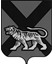 ТЕРРИТОРИАЛЬНАЯ ИЗБИРАТЕЛЬНАЯ КОМИССИЯ ХАНКАЙСКОГО РАЙОНАР Е Ш Е Н И Е20.07.2021 		                   с. Камень-Рыболов	                                 № 8/44О предложении мест для размещения печатных агитационных материалов на выборах депутатов Государственной Думы Федерального Собрания Российской Федерации восьмого созыва, депутатов Законодательного Собрания Приморского краяРуководствуясь частью 7 статьи 54 Федерального закона № 67-ФЗ «Об основных гарантиях избирательных прав и права на участие в референдуме граждан Российской Федерации», частью 9 статьи 68 Федерального закона № 20-ФЗ «О выборах депутатов Государственной Думы Федерального Собрания Российской Федерации», частью 7 статьи 65 Избирательного кодекса Приморского края, территориальная избирательная комиссия Ханкайского районаРЕШИЛА:1. Предложить Администрации Ханкайского муниципального округа не позднее 17 августа 2021 года выделить и оборудовать специальные места с указанием конкретного адреса для размещения печатных агитационных материалов на территории каждого избирательного участка. Места для размещения печатных агитационных материалов должны быть удобны для посещения избирателями и располагаться таким образом, чтобы избиратели могли ознакомиться с размещенной там информацией. Площадь выделенных мест должна быть достаточной для размещения на них информационных материалов избирательных комиссий и агитационных материалов зарегистрированных кандидатов, избирательных объединений.2. Направить настоящее решение главе Администрации Ханкайского муниципального округа.Председатель  комиссии						            О.В. ГурулеваСекретарь комиссии                                                                       М.В. Герасименко